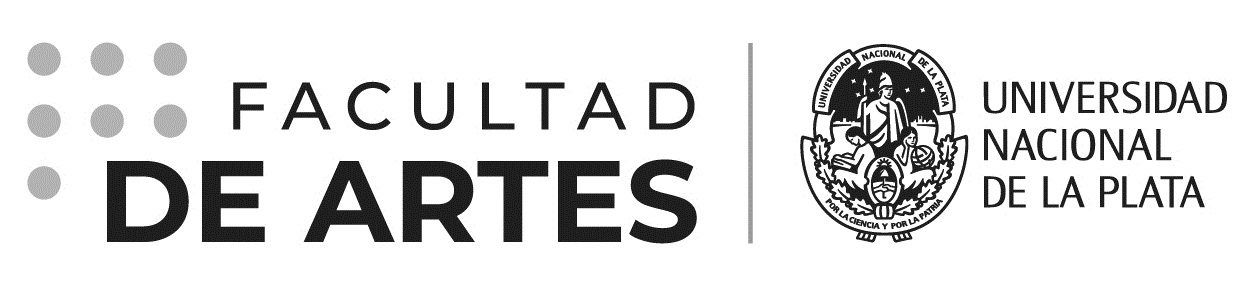 La Plata, XXXX de XXXX de 2020Decano de la Facultad de Artes, UNLPDr. Daniel Belinche S	/	DMediante la presente, quien suscribe, XXnombre director/aXX, hago constar que he leído el proyecto de Trabajo de Graduación titulado XXXX presentado por XXnombre estudianteXXX, con número de legajo XXXX, DNI XXXX, para optar al título de Licenciado/a en XXXX orientación XXXX, correspondiente al plan de estudios XXaño del plan de estudiosXX.Acepto asesorar a XXnombre estudianteXX en calidad de director/a durante la etapa de desarrollo y presentación final del trabajo. Saludo a usted atentamente,XXfirmaXXXXnombre del director/aXXDNI XXXX